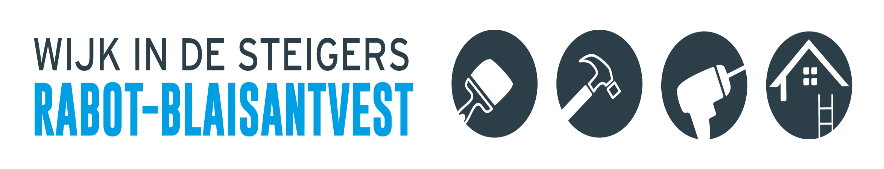 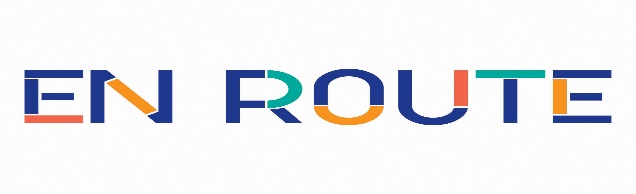 Wordt u onze aannemer voor muurinjecties in de wijken Rabot-Blaisantvest en Dampoort-Sint-Amandsberg?Stel u nu kandidaat!Opstijgend vocht vormt een vaak voorkomend probleem in Gent. Zoals in de wijken Rabot-Blaisantvest en Dampoort-Sint-Amandsberg. Daarom organiseert Domus Mundi vzw er een groepsaankoop, in het kader van de stadvernieuwingsprojecten “Wijk in de steigers” (Rabot-Blaisantvest) en “En Route: Beter wonen in de Dampoortwijk”.Omdat wij meerdere bewoners in dezelfde wijken bundelen, kunt u daarvan profiteren als aannemer: u voert dezelfde werken uit in de twee wijken en u bespaart op transport en logistiek; in ruil daarvoor hopen we dat terug te zien in uw prijs.In het kader van deze renovatieprojecten zet Stad Gent in op de verbetering van de woonkwaliteit in de betreffende wijken. Er is bijkomende subsidie tot 75% en tot €5.000 per dossier voorzien. Stad Gent biedt de bewoners ook gratis technische begeleiding van Domus Mundi vzw aan. Verloop van de selectie van de aannemers:Hieronder vindt u een prijsvraag voor een paar vaak voorkomende werken en uw uurtarief voor regiewerken. Als u geselecteerd wordt vragen wij u ook naar 5 referenties van gelijkaardige werken uitgevoerd gedurende de voorbije 6 maanden samen met de gedetailleerde factuur. Domus Mundi krijgt toestemming om de opdrachtgevers te contacteren en te bevragen i.v.m. hun tevredenheid betreffende de uitgevoerde werken.De aannemer(s) wordt (worden) weerhouden op basis van volgende criteria:Enkel de aannemers die 5 referenties van tevreden cliënten kunnen voorleggen komen in aanmerking. Vervolgens worden de aannemers met de laagste prijzen weerhouden.Verloop van de uitvoering der werken: In september en oktober 2017 komt er een sensibiliseringscampagne in de wijken Rabot-Blaisantvest en Dampoort – Sint Amandsberg rond opstijgend vocht; bij deze groepsaankoop kunnen de bewoners zich inschrijven via verschillende kanalen. Domus Mundi vzw verzamelt en bundelt de gegevens van de geïnteresseerde bewoners.De selectie van de aannemers gebeurt tegen 15 oktober.De inschrijvingen worden eind oktober aan de weerhouden aannemer(s) doorgegeven om een gedetailleerde persoonlijke offerte ter plaatse bij de bewoners op te maken. De bewoners beslissen al dan niet akkoord te gaan met de offerte en de bestelling al dan niet te plaatsen. De betaling gebeurt door de bewoners.De meerderheid der werken wordt nog in 2017 uitgevoerd.OPGELET: Dit is geen overheidsopdracht, de Wet van 15 juni 2006 betreffende de overheidsopdrachten en bepaalde opdrachten voor werken, leveringen en diensten en de uitvoeringsbesluiten bij deze Wet zijn niet van toepassing. Er worden op basis van deze prijsvraag geen minimumafnames gegarandeerd aan de aannemers. Door aanvaarding van de individuele offerte van een weerhouden aannemer door een bewoner, komt een contactuele relatie tot stand tussen de bewoner en de aannemer. Noch Domus Mundi vzw, noch Stad Gent is hierbij partij en tot enige verplichting gehouden.Prijsvraag muurinjecties wijk Rabot – Blaisantvest / Dampoort – Sint AmandsbergOndergetekendenaam (natuurlijk persoon of rechtspersoon): adres: telefoon: GSM: e-mail: hier vertegenwoordigd door (enkel indien rechtspersoon):verbindt zich ertoe om gedurende 6 maanden bij opmaak van individuele offertes voor de geïnteresseerde bewoners van de bedoelde wijken onderstaande eenheidsprijzen te hanteren en hij verbindt zich ertoe om de werken kwalitatief uit te voeren conform geldende voorschriften van het WTCB en minstens een garantie van 20 jaar op het resultaat van de werken aan te bieden.(de vermoedelijke hoeveelheden zijn louter indicatief met het oog op prijsvergelijking tussen de diverse aannemers)Prijzen dienen inclusief afvoer afbraakmateriaal, transportkosten, materialen, hulpstukken en plaatsing te zijn, excl. BTW Handtekening:Gelieve te vermelden binnen welke termijn u 10 van dergelijke werken kan uitvoeren … Gelieve dit formulier voor 1 oktober 2017 volledig ingevuld per mail terug te sturen naar ben@domusmundi.be Bij vragen: Ben Bleys, 09 266 15 78//0484 16 33 94Omschrijving prestatieeenheidsprijsvermoedelijke hoeveelheidTotaalprijsInjectie van een muur volle steen d 19cm20 lmAfkappen van pleisterwerk13 m²Plaatsen van een membraan en pleisteren13 m²Regietarief voor bijkomende werken (prijs per uur)3 uurTOTAALTOTAALTOTAALMerknaam van de producten waarmee u aanbiedt:Merknaam van de producten waarmee u aanbiedt:Merknaam van de producten waarmee u aanbiedt: